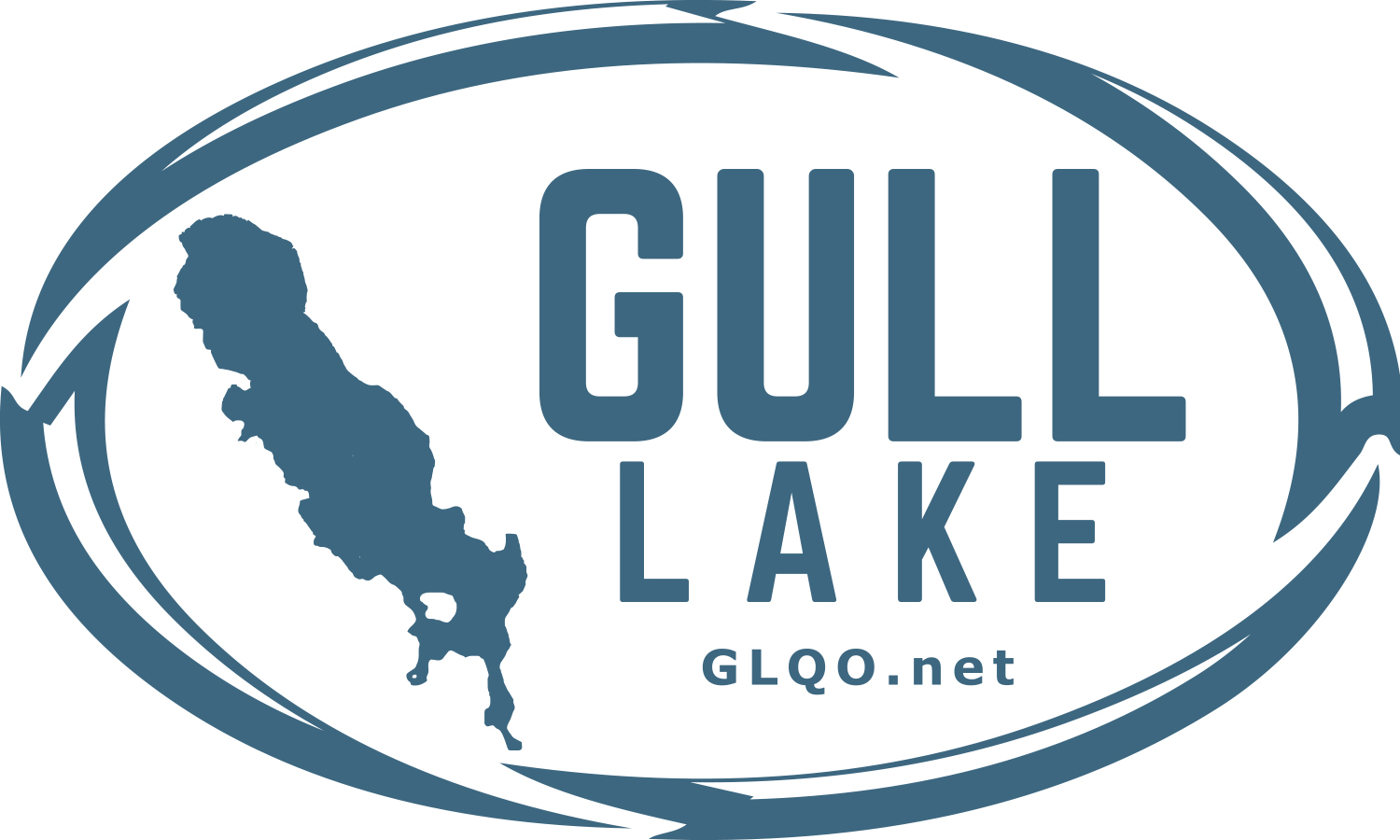 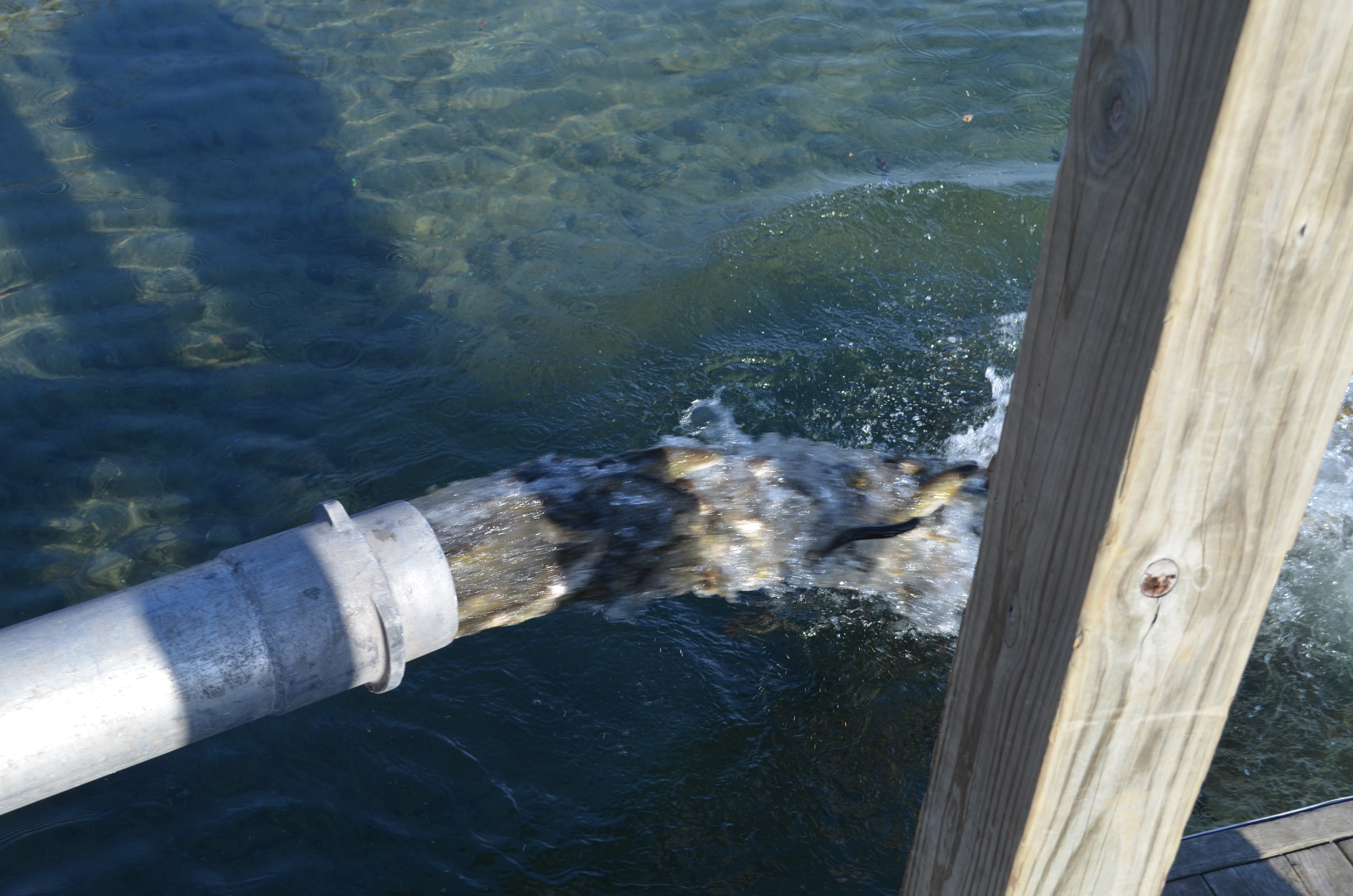 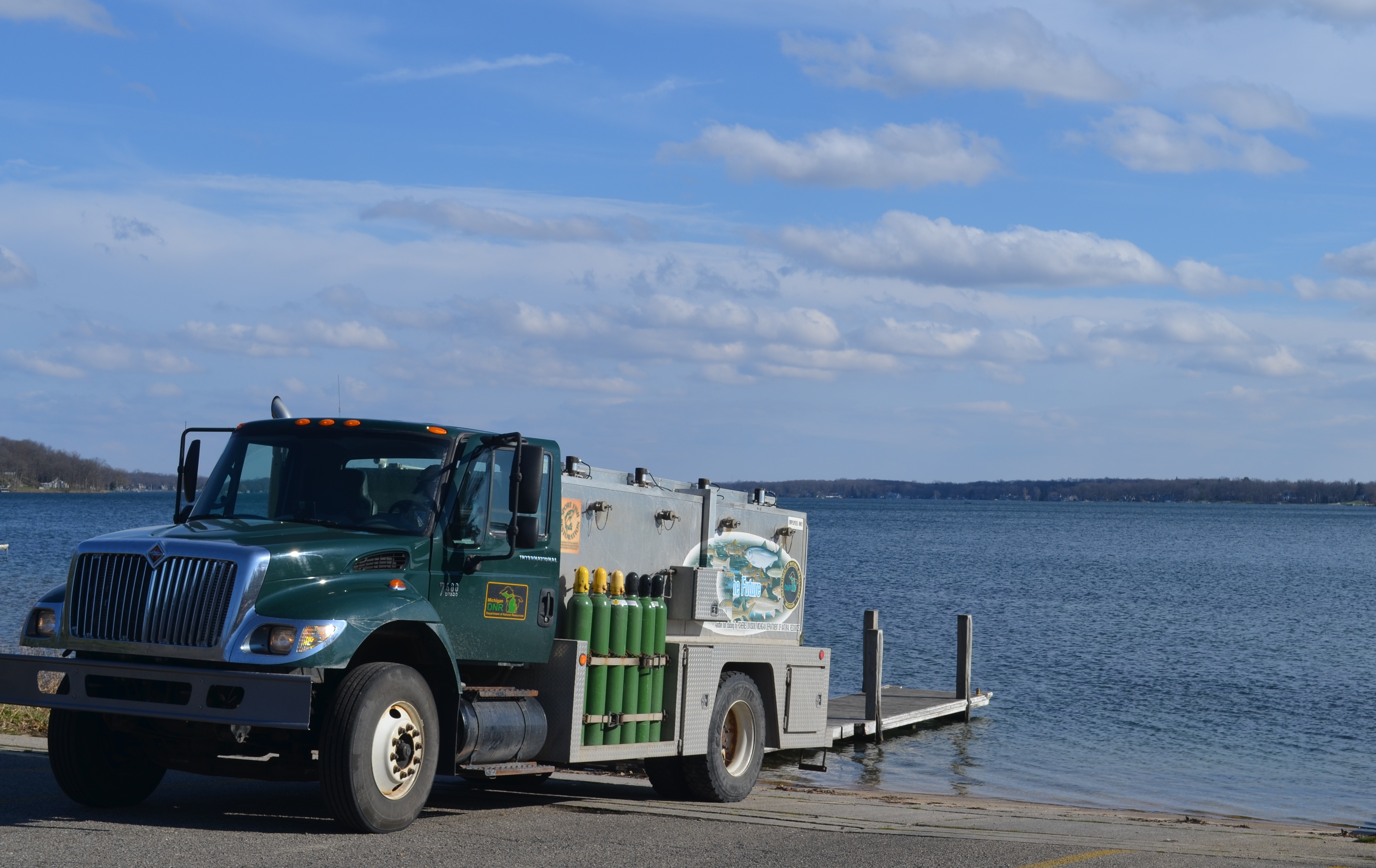 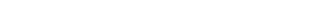 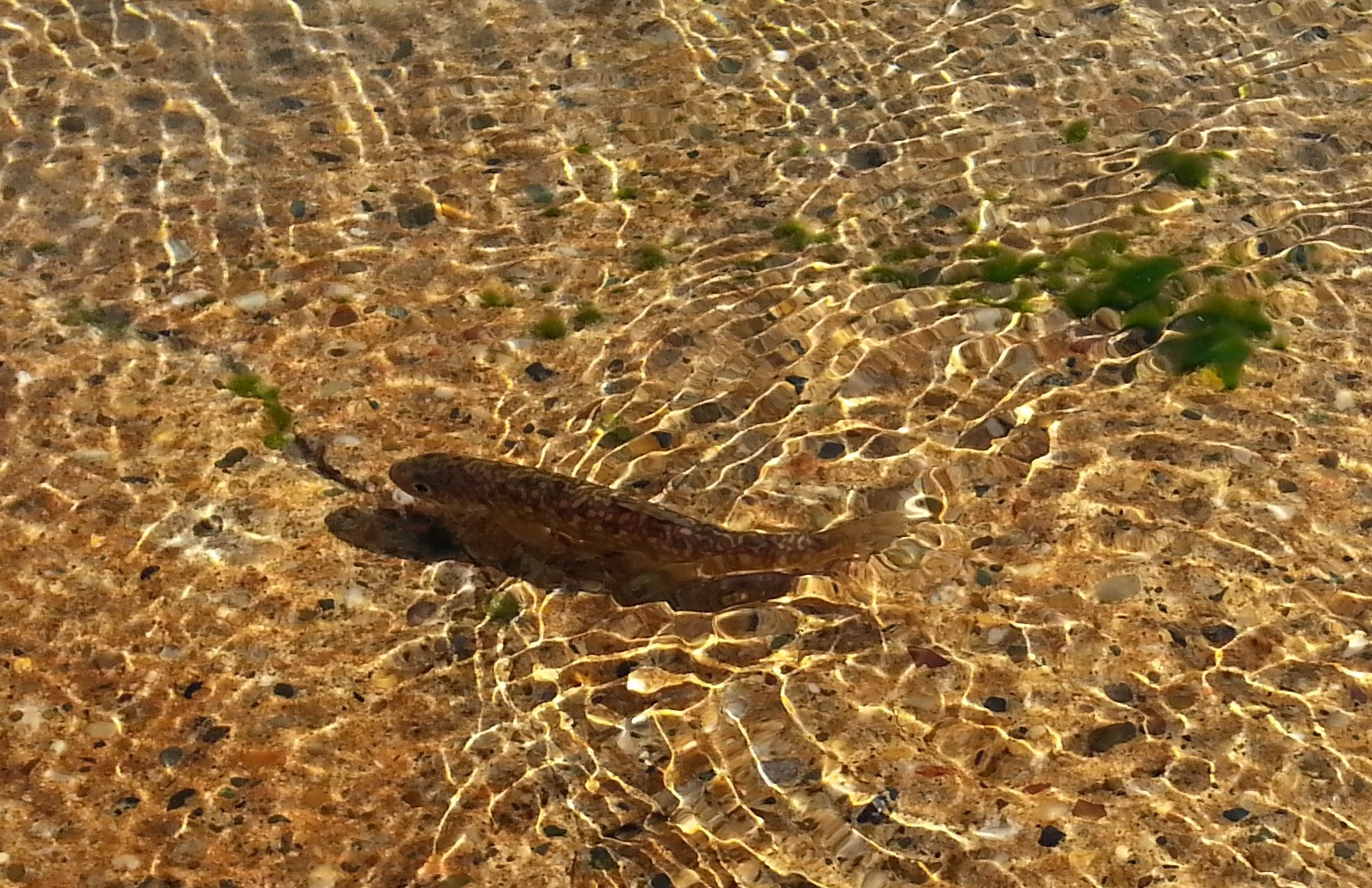 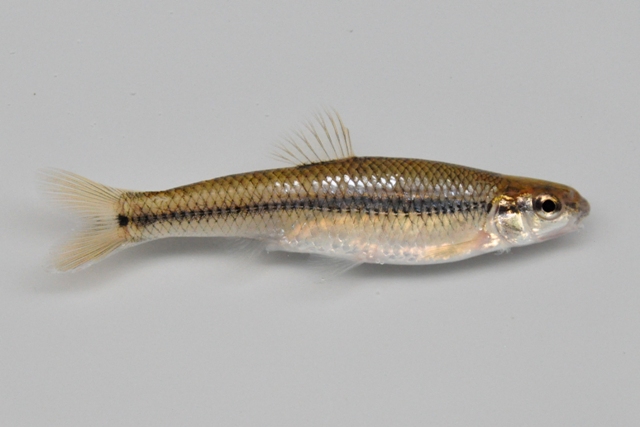 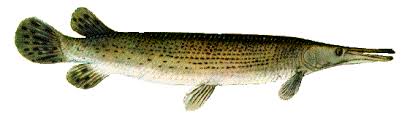 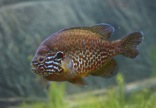 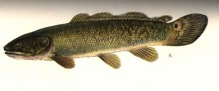 Pumpkinseed                                                    Bowfin    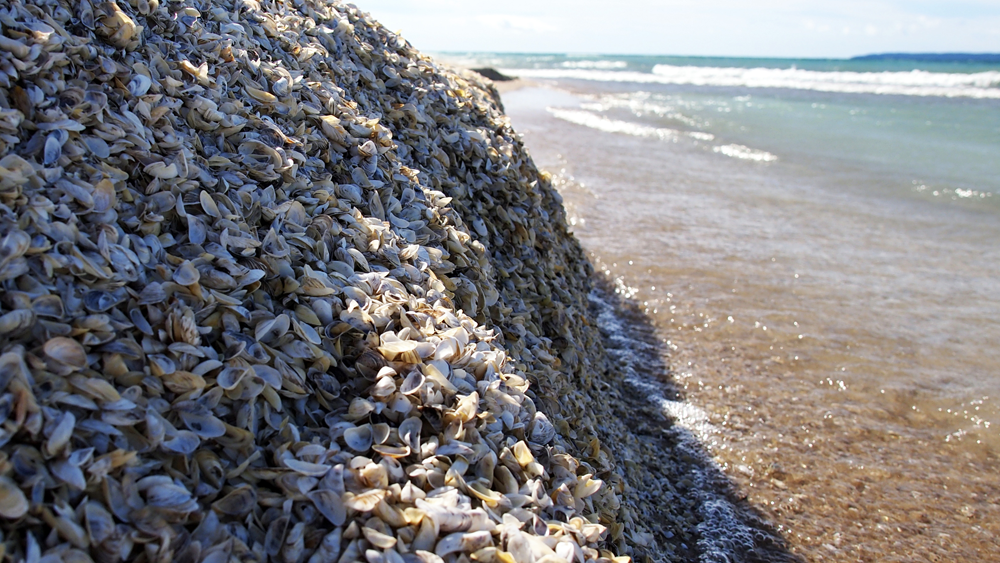 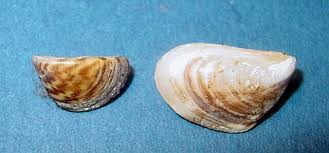 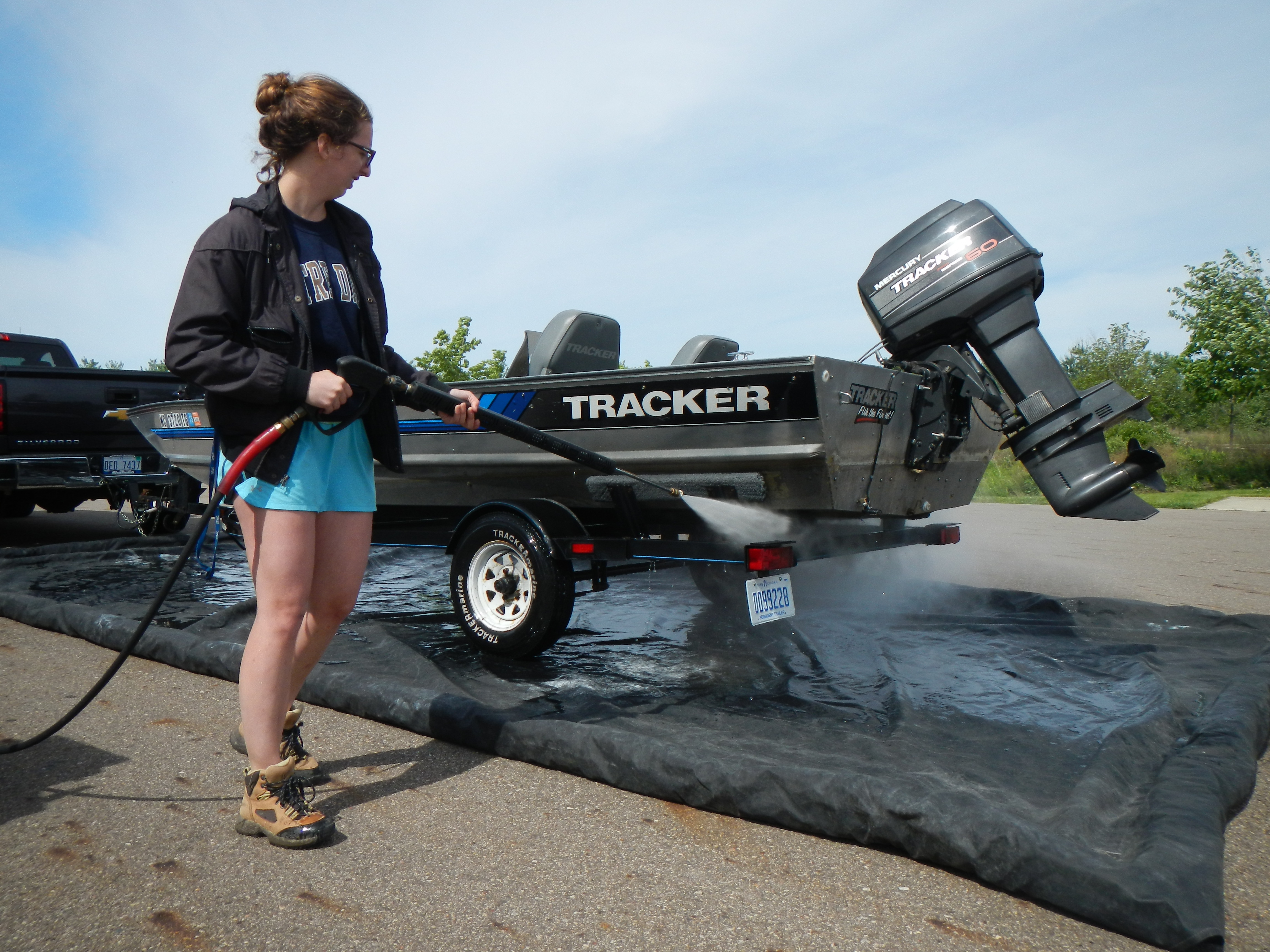 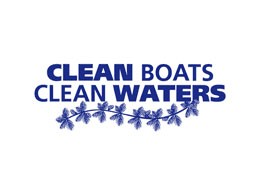 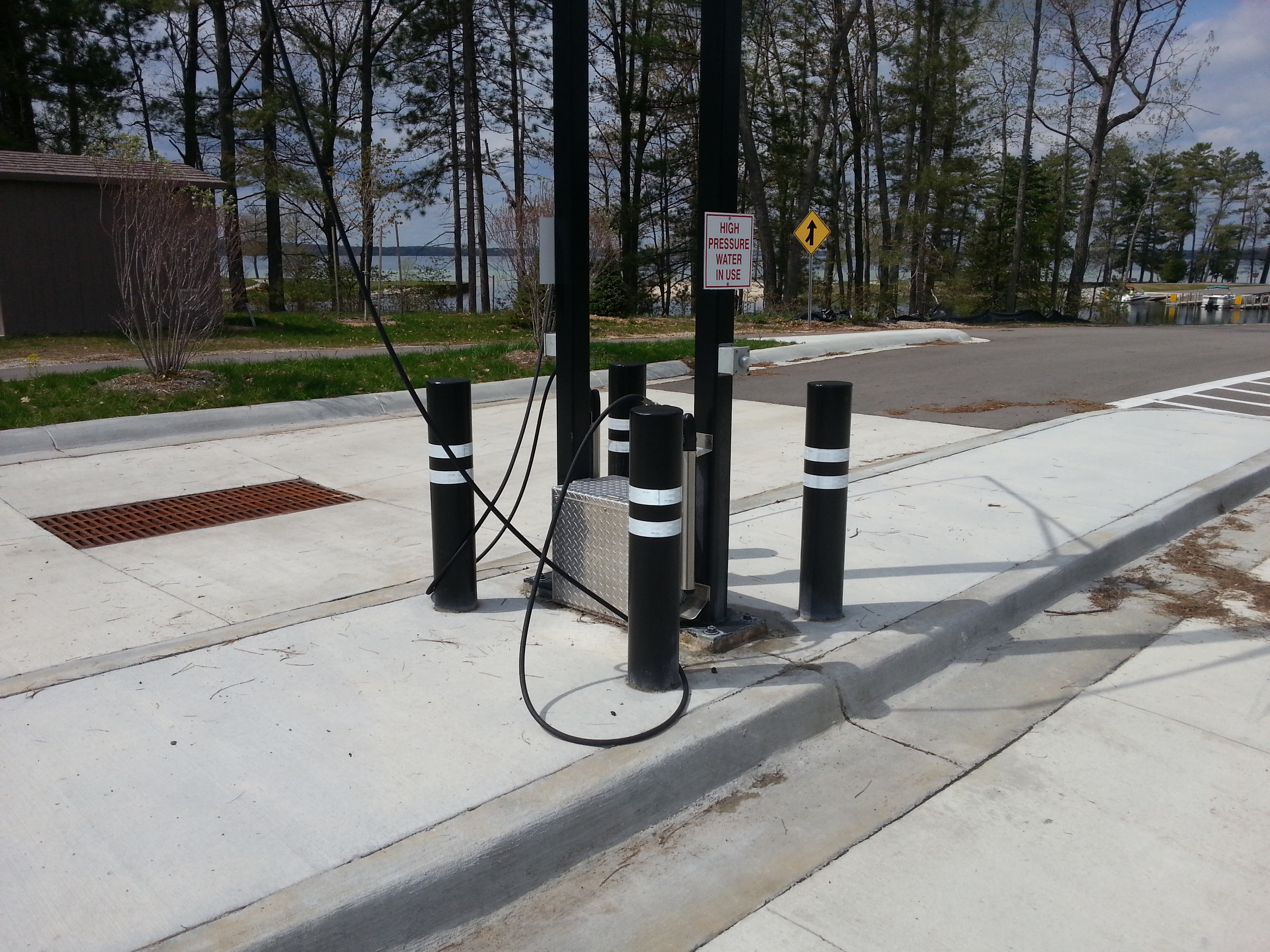 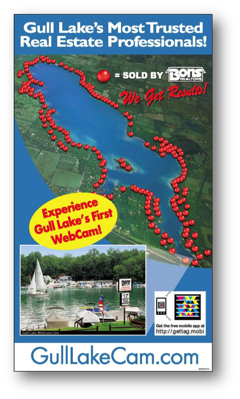 Outgoersan   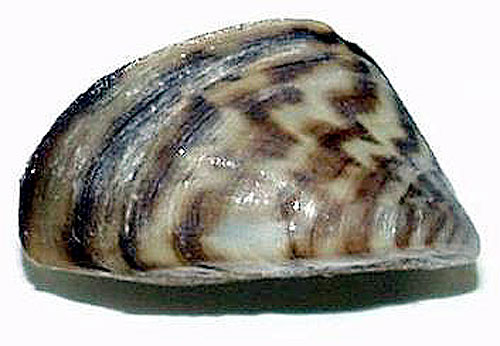 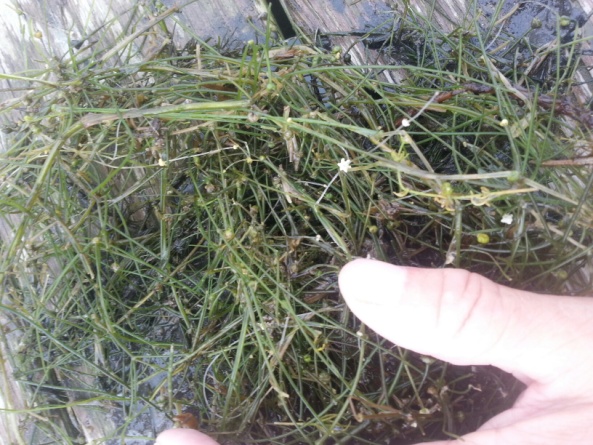 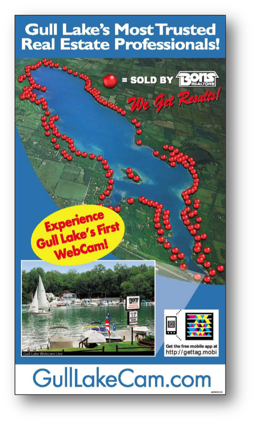 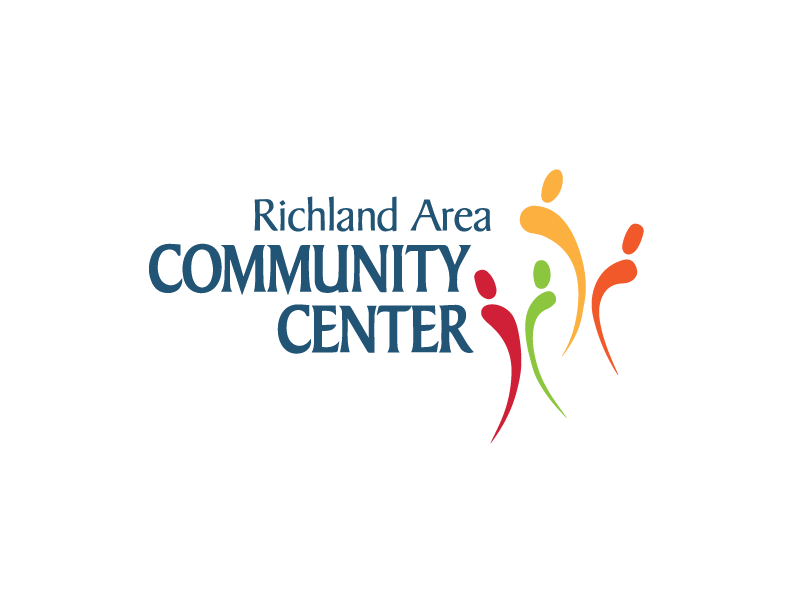 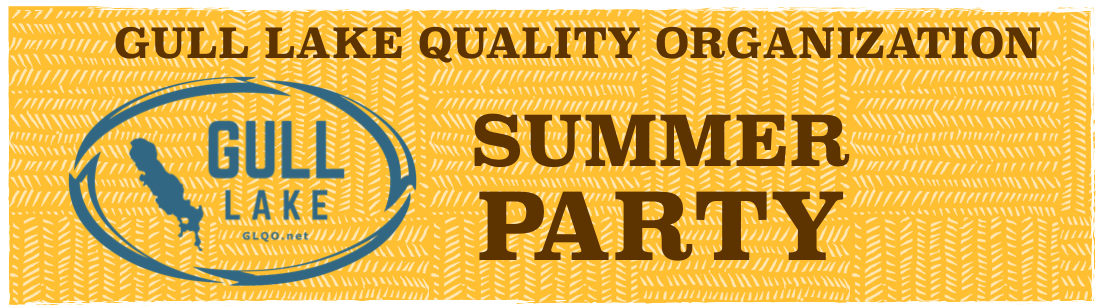 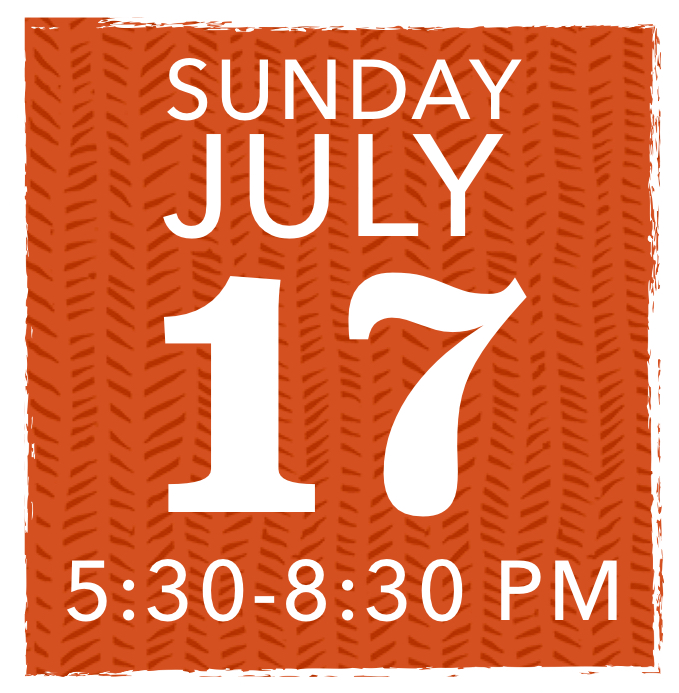 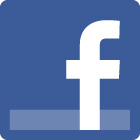 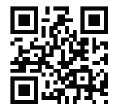 